INDICAÇÃO Nº 1065/2019Assunto: Solicita Operação Tapa Buraco na Estrada Municipal João Bianco – Bairro da Ponte.Senhor Presidente,INDICO ao Sr. Prefeito Municipal, nos termos do Regimento Interno desta Casa de Leis, que se digne V. Ex.ª determinar à Secretaria de Obras, que execute a Operação Tapa Buraco na Estrada Municipal João Bianco – Bairro da Ponte.A estrada necessita de manutenção urgente, o buraco em toda a extensão prejudica o trânsito local, principalmente o transporte de cargas das empresas instaladas na região.Sendo esta uma medida necessária, de segurança e prevenção, espera-se que seja brevemente atendido.SALA DAS SESSÕES, 02 de julho de 2019.LEILA BEDANIVereadora – PV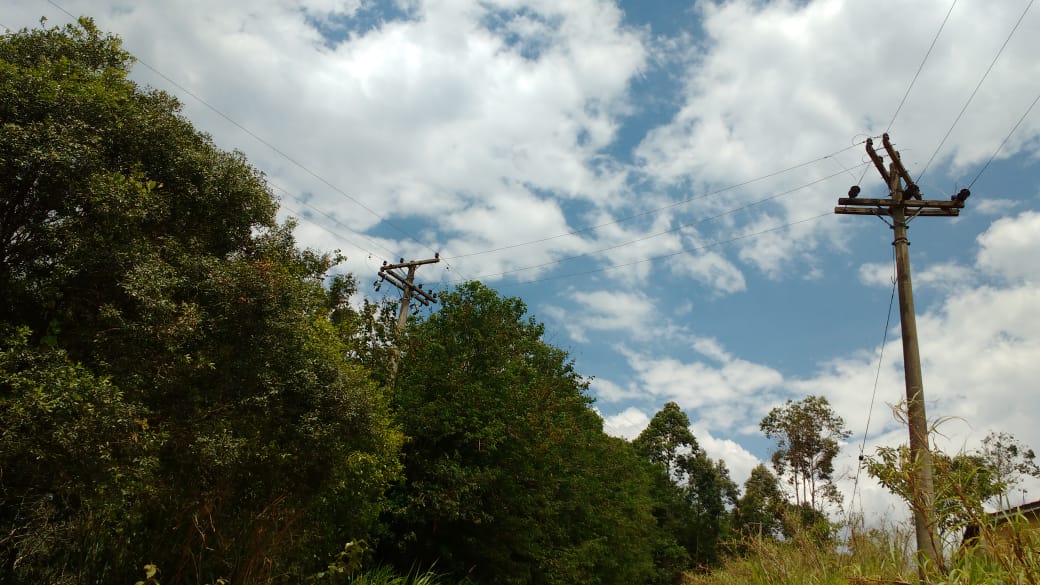 